				GFWC 2020-2022 Education and Libraries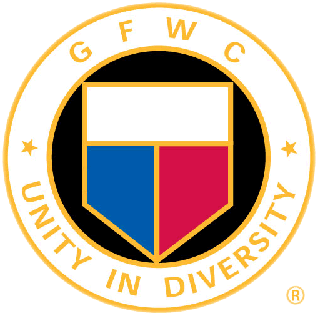 				Chairman: 	Tina Neese, Ed.D., LPC				tinadaniel1224@gmail.com     678-458-0337				Volume Twenty One April 2022 NewsletterInside this editionESO Facebook Group Featured Monthly BookTalk It UpTuesdaysWell Read WednesdaysHonorary Chairman Others news in this editionBook List RecommendationsApp IdeasChallenge Project ResourcesHonorary Chairman 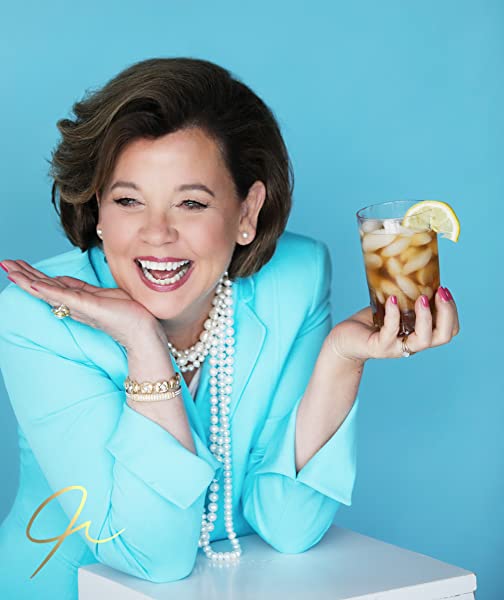 Jane Jenkins HerlongJane Jenkins Herlong is Education and Libraries’ honorary chairman for the 2020-2022 Administration. Jane is an author, inspirational speaker, and entertainer.  Jane is also available to encourage our women with humor and wisdom through speaking engagements. Jane has published four books: Rhinestones on My Flip-Flops, Bury Me with My Pearls, What Ta-tas Teach Us and Bare Feet to High Heels. Wanting more of Jane? Invite her to your state or watch her videos, such as this one: Jane. Our last and final ESO book club selection will be in May and will be “…And Ladies of the Club” by Helen Hoover Santmyer. April’s Book: 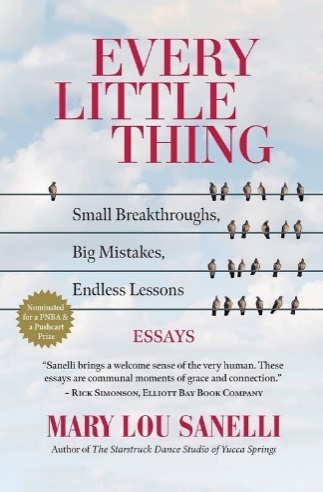 Join author Mary Lou Sanelli on Facebook live on April 12 at 7:00 PM EST to learn more about her book and writings. In Every Little Thing: Small Breakthroughs, Big Mistakes, Endless Lessons, Sanelli proves that a narrative essay can be wise and vulnerable and nail what matters most in our lives, all in the same breath. No one tells-truth with more heart, humor, and accountability. With a voice that speaks of life as it is everyday lived—with joy, calm, worry, and alarm—Sanelli manages to write lyrically in warm, accessible language. One can learn so much from a writer who, wherever she goes she takes her readers along with her, her experiences becoming theirs, as well. These writings will make you miss the Northwest even if you've never been there. Gliding on sentences smooth as stone with the brightness of the author's enthusiasm, this book will delight, challenge, reassure, and steer any reader toward a higher capacity to expand life’s smallest moments into our grandest triumphs.“That’s the thing about books. They let you travel without moving your feet,” Jhumpa LahiriAt various times on the ESO Book Group Page on Facebook, there will be a book list released for members to review and add to their “TBR” list. Members can comment about books on the list, giving others an idea about the book. It is April! Here’s some books to add to your reading list:Klara and the Sun by Kazuo Ishiguro But You're Still So Young: How Thirtysomethings Are Redefining Adulthood by Kayleen Schaefer Infinite Country by Patricia Engel Justine by Forsyth Harmon The Committed by Viet Thanh NguyenThe Ghost Variations by Kevin BrockmeierThe Arsonists’ City by Hala AlyanWomen and Other Monsters: Building a New Mythology by Jess ZimmermanThe Seed Keeper by Diane WilsonMy Heart by Semezdin MehmedinovicThe Fourth Child by Jessica WinterMy Friend Natalia by Laura LindstedtOf Women and Saly by Gabriela GarciaThe Five Wounds by Kirsin Valdez QuadeHummingbird Salamander by Jeff VanderMeerBlow Your House Down: A Story of Family, Feminism, and Treason by Gina Frangello STEM Activities for April!April is all about Spring and Easter holidays and is a great time to implement some fun STEM (Science, Technology, Engineering and Mathematics) activities with children. Here are some fun activities to try if you celebrate Easter: Find these fun STEM Easter-themed activities at https://www.science-sparks.com/easter-stem-challenges/:	Eggy Zip Wire	Save the Egg	What Does it Weigh	Magnet Powered Egg Cars	Eggy Toothpick Towers	Catapult an Egg	Egg Chain Reaction	Pneumatic Opening EggFind more here:https://www.steamsational.com/easter-stem-activities/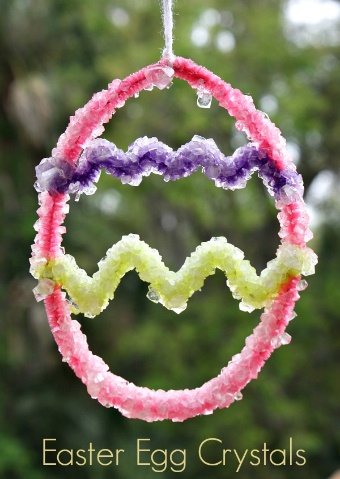 https://www.fantasticfunandlearning.com/make-crystal-egg-easter-craft.htmliday Activities in the ClassroomAwards! Awards! Awards!Thank you to all chairmen who submitted their award entry forms by March 15. I have thoroughly enjoyed reading the submissions and look forward to presenting the awards in June at the GFWC Convention in New Orleans, Louisiana. 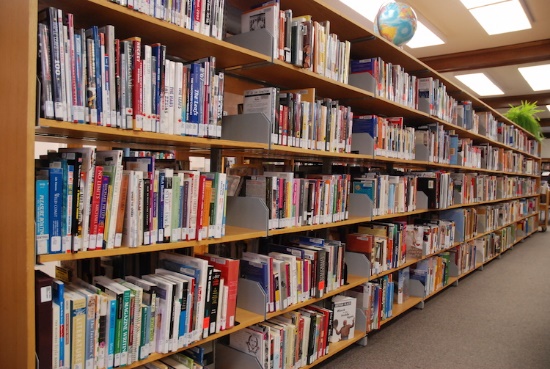 April 3 – 9 is National Library WeekNational Library Week (April 3 - 9, 2022) is a time to celebrate our nation's libraries, library workers' contributions and promote library use and support. First sponsored in 1958, National Library Week is sponsored by the American Library Association (ALA) and observed in libraries across the country each April. All library types are recognized during this week – schools, public, or colleges. In the mid-1950s, research showed that Americans were spending less on books and more on radios, televisions and musical instruments. Concerned that Americans were reading less, the ALA and the American Book Publishers formed a nonprofit citizens organization called the National Book Committee in 1954. The committee's goals were ambitious.  They ranged from "encouraging people to read in their increasing leisure time" to "improving incomes and health" and "developing strong and happy family life."  With the cooperation of ALA and with help from the Advertising Council, the first National Library Week was observed in 1958 with the theme "Wake Up and Read!" Remind your community how important it is to fund libraries as Congress develops their annual budget proposal. Use the hashtag #FundLibraries. Learn more about the Build America’s Libraries Act. Invite your members of Congress to virtual tour your library. Showcase how your local library impacts your community. Take your library out into your community! Talk to a local church or school about using a bus or van to be a bookmobile! Stop at local elementary schools, community homes, assisted living places, low income residences, or senior living apartments. Make any place a library pop-up. Pop-up at community events! Thank your local library staff. Provide a luncheon, goody basket, thank you cards, gift cards, donuts, etc. and make them feel special for what they do in the library. April is also SCHOOL LIBRARY MONTH! School librarians are encouraged to host events to help their school and local community celebrate the essential role strong school libraries play in transforming learning. School Library Month was first observed in 1985 and the theme was “Where Learning Never Ends”. Ways to help your local school libraries this month: Host a day when you read to classes for the librarian. Have a book drive and give the books to young children in the school. Give them a “book shower”. Donate monies for them to purchase library quality books. Read All About It!ESO Facebook Book GroupThe Education and Libraries ESO Facebook Book Group meets online to discuss various books. There will be a featured book each month. The month of April features “Every Little Thing” by Mary Lou Sanelli. During the month on Tuesdays, readers are encouraged to post their thoughts on our “Tuesday Chats” on the ESO private Facebook page, as well as participate in the live interviews and workshops presented by the author.   Not an ESO member yet? What do I do? Request to be added to the GFWC 2020-2022 ESO Book Club on Facebook. Order or download your book. Read and discuss the book on the group page during the month.  Join the 1,000 plus members on the page who are loving the chance to read together!In April remember these dates:Talk It Up Tuesdays – April 5, 12, 19 and 26April 12th – Facebook Live event with the author! Participate in discussing our book of the month